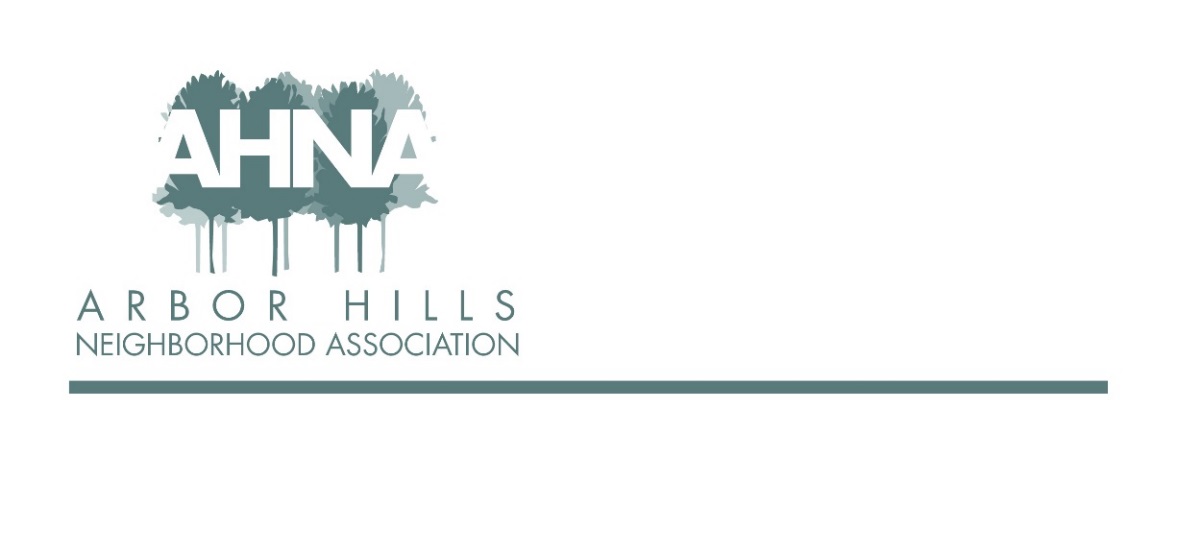 BOARD MEETINGTuesday, April 9, 2019South District Police Dept HQ825 Hughes Place, MadisonIf you are unable to attend, please call Jim at 274-6382Meeting starts at 6:30 pm Attendees: Phyllis, Samantha, Josh, Jim, Sue, Jodi, Neil, (David and George excused)Approval of March 2019 Board Minutes—Jodi  					6:30Motion to approve by Jim; Sue seconded; unanimous  approvalBudget and Membership Update/Targets—Neil					6:35	Need to start soliciting more renewals. 106 short compared to last year. Post on NextDoor and email. Include reminder of why membership is important.Spend most of our money first half of the year… see website for more reasonsEnvelopes will go with Spring newsletterAfter several weeks, we can send a specific email to those who had renewed previously, but not yet this year.Advertising & Business Relations Update—Josh 					6:40Credit Union would like to sponsor 2 food trucks and setup a canopy to promote the Credit Union. They need to pay their invoice for a half-page for the year.	Jim proposed building a small flier/handout with reasons why to join the associationArbor Hills church is paying their invoice. They are trying to promote themselves as more of a community resource/building. Quarter page for full yearJR’s Mulch is a new advertiser. May do a second ¼ page in summer newsletterStarting to get more people wanting to advertise. How to handle?Could add more pages to newsletter, but would be cost more and then we’re committed to more pages going forwardCould offer smaller ads (like business card size)How to handle advertising on the website? Do we want to have ads? If so, how to handle so viewers are not bombarded by ads?	Next Newsletter & Fish Hatchery Update—Ashley 	 		 		6:50Reviewed content of Spring newsletterWill go to printer before this Friday April 12, Jim will review the paper proof.Ashley will ask printer to print an extra 50 (550 total) because we’ve been running very tight with just 500.		Neighborhood Events Plans for 2019—Samantha	 				7:15Easter Egg Hunt and Earth Day Cleanup, coming up. We will have vests for volunteers to wear. Coffee and donuts provided for Easter Egg Hunt- Phyllis to obtain from Dunkin’ Donuts. Water and power bars for cleanup volunteers. Would be helpful to add more info on website- Samantha to get to Ean.We can budget ~$200/musician/food cart nightAdvertise for musicians on NextDoor, newsletter, websiteGetting Food Truck signs and 4th of July signs. Leopold School Update/Plans—David 							7:30David will send an email updateBoard Member Addition—All								7:45 We can currently add up to 2 more people to the Board (as Members at Large). One position would be to backfill Steve Pschorr; the second vacancy has never been filled before.One proposal is to have Ean join (as webmaster). Jim will discuss with Ean.Grant expressed interest to replace Steve. Neil will ask Grant to review bylaws and see if he’s still interested.Both candidates would stand for election in October this year. Need a 1 paragraph bio from each.Adjourn 											8:00Motion by Neil; Phyllis seconded; unanimous approval